Region 6 Network of Care and Prevention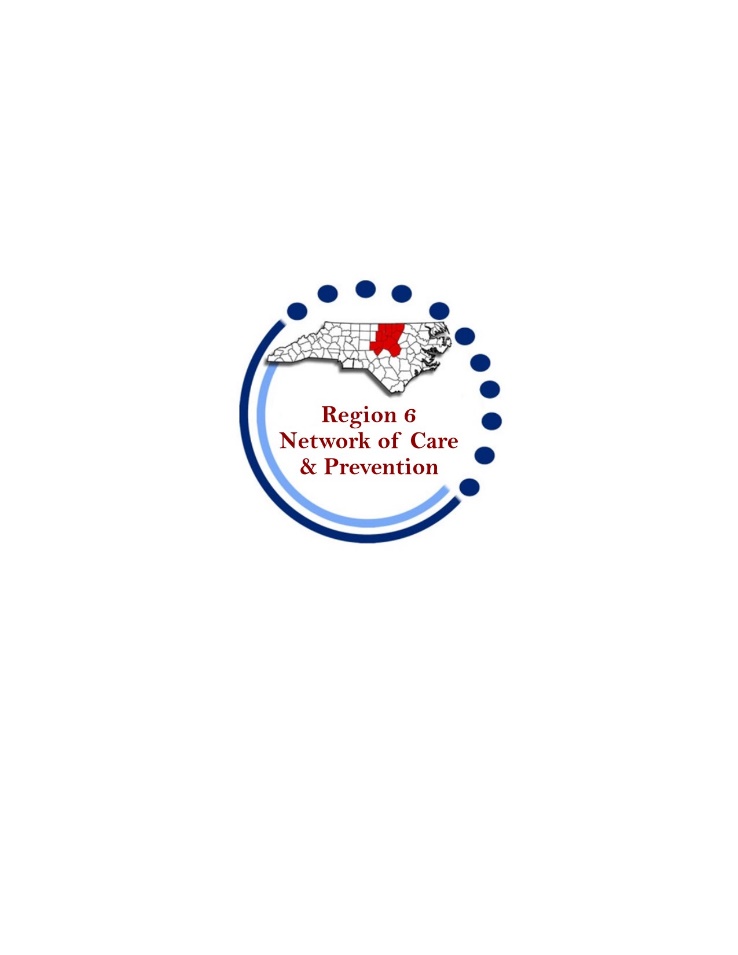 Meeting AgendaNovember 12, 2020 at 1:30pm
Welcome/Introductions/HousekeepingOpen CommentCare Updates (Michael McNeill) HOPWA Network WakeDuke DurhamHousing update (TEC, ACRA, and CAARE)Prevention Updates (Hailey Stout)PrEP LinkageState Updates (State Care and/or Prevention Reps)“No one can whistle a symphony, it takes an orchestra...” Open Comment  Upcoming Meetings:To be determined at this meeting